Öğr. Gör. Erkan ER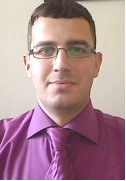 Harran Üniversitesi Viranşehir Meslek YüksekokuluViranşehir/ŞANLIURFAE-posta: erkan.er@harran.edu.tr / ogr.gor.erkaner@gmail.com Oda Telefonu: 0414 318 30 00 / 2596Doğum Tarihi: 12.12.1981Doğum Yeri: Karşıyaka / İZMİRMedeni Hali: EvliYabancı Dili: İngilizceAskerlik Terhis Tarihi: 31/01/2007Eğitim Durumu (Kurum ve Yıl):Lise: Çınarlı Teknik Lisesi (İzmir) / Elektrik Bölümü / 1997-2000Ön Lisans: Ege Üniversitesi Ege Meslek Yüksekokulu (İzmir) / Elektrik Programı / 2000-2002Lisans: Fırat Üniversitesi Teknik Eğitim Fakültesi (Elazığ) / Elektrik Öğretmenliği / 2002-2005Yüksek Lisans: Harran Üniversitesi Mühendislik Fakültesi (Şanlıurfa) / Elektrik-Elektronik Mühendisliği A.B.D. / 2016-Devam Ediyor.Uzmanlık Alanları: Elektrik Makineleri Tasarım ve Kontrolü, Güç Elektroniği Devreleriİş Tecrübeleri ve Yılları:1- Ar Endüstri Mak. San. İç-Dış Tic. Ltd. Şti. (İzmir) / Elektrik Teknik Resim ve Elektrik Montaj Elemanı / 2007-2010                      2- Harran Üniversitesi Viranşehir MYO (Şanlıurfa) / Elektronik Teknolojisi Programı / Öğretim Görevlisi / 2010- Halen devam ediyorİdari Görev: Harran Üniversitesi Viranşehir M.Y.O. / Müdür Yardımcısı / 2012-2013Harran Üniversitesi Viranşehir M.Y.O. Elektronik Teknolojisi / Program Başkanı / 2010-2016Harran Üniversitesi Viranşehir M.Y.O. Elektronik Teknolojisi / Program Başkanı / 2018- Devam Ediyor.Verdiği Dersler:Meslek Yüksekokulunda Verilen Dersler:Ölçme Tekniği, Servo-Senkro Sistemler (Kontrol Sistemleri), Enstrümantasyon (Sensörler ve Dönüştürücüler), Amplifikatörler ve Osilatörler, Güç Elektroniği, Matematik-1, Ticari Matematik, Analog Elektronik, Güç Kaynakları, Radyo-TV Teknolojisi, Elektrik Motorları ve Sürücüleri, Matematik-2, Arıza AnaliziElektrik-Elektronik Mühendisliğinde Verilen Dersler:Elektrik Makineleri-1, Elektrik Makineleri ve Tasarım Lab.-1, Otomatik Kontrol Sistemleri, Aydınlatma ve İç Tesisat Projeleri, Güç Sistemleri Analizi-1, Elektrik Makineleri-2, Elektrik Makineleri ve Tasarım Lab.-2, Elektrik Tesisleri, Güç Sistemleri Analizi-2